作ってみよう、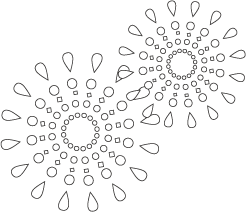 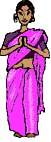 ネパールの手すき紙カード！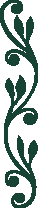 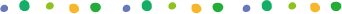 ネパールの伝統的な手すき紙「ロクタ紙」のポストカードを、紙すきをして作ってみませんか？☆ロクタ紙は、フェアトレード製品の素材にも使われている、ヒマラヤ高地に自生する木の皮でつくった紙のことです。☆ものづくり体験をとおして、フェアトレードのしくみや生産者、製品について学びます。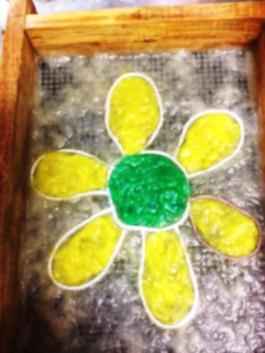 日　時：７月２１日（土）１３：００－１５：００場　所：防府市市民活動支援センター（ルルサス防府２階）対　象：小学生とその保護者（定員１０名程度）※制作は子どものみです。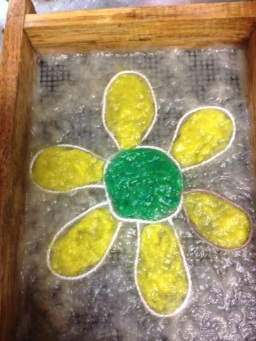 参加費：子ども一人５００円（材料費として）持ってくる物：汚れてもよいタオル申込方法：電話・ＦＡＸ・Ｅメールにて、氏名・住所・電話番号・Ｅメールアドレス・参加人数をお知らせください。締　切：定員に達し次第、締め切ります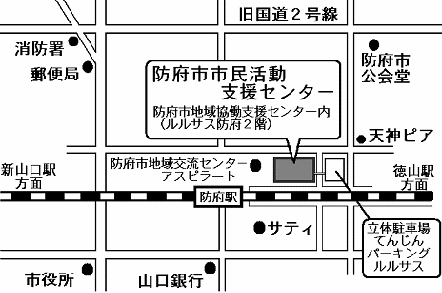 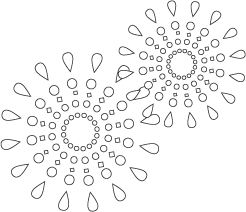 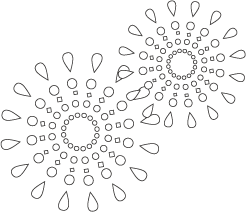 フェアトレードは、人と地球にやさしい貿易のしくみです。フェアトレードは、アジアやアフリカ、中南米などの女性や小規模農家、都市のスラムの住人など、社会的・経済的に立場の弱い人びとに仕事の機会をつくりだし、公正な対価を支払うことで、彼らが自らの力で暮らしを向上させる支援をします。また、農薬や化学肥料に頼らない環境に配慮した生産方法や、伝統技術や手仕事を活かした生産によって、持続可能な社会の実現を目指しています。主催：（公財）山口県国際交流協会　・　やまぐちフェアトレードネットワーク申込み・問合せ先（公財）山口県国際交流協会〒753-0814山口市吉敷下東4-17-1ＴＥＬ:（０８３）９２５－７３５３ＦＡＸ：（０８３）９２０－４１４４Email：ｙｉｅａ＠ｙｉｅａ.ｏｒ.ｊｐ